Mój Targówek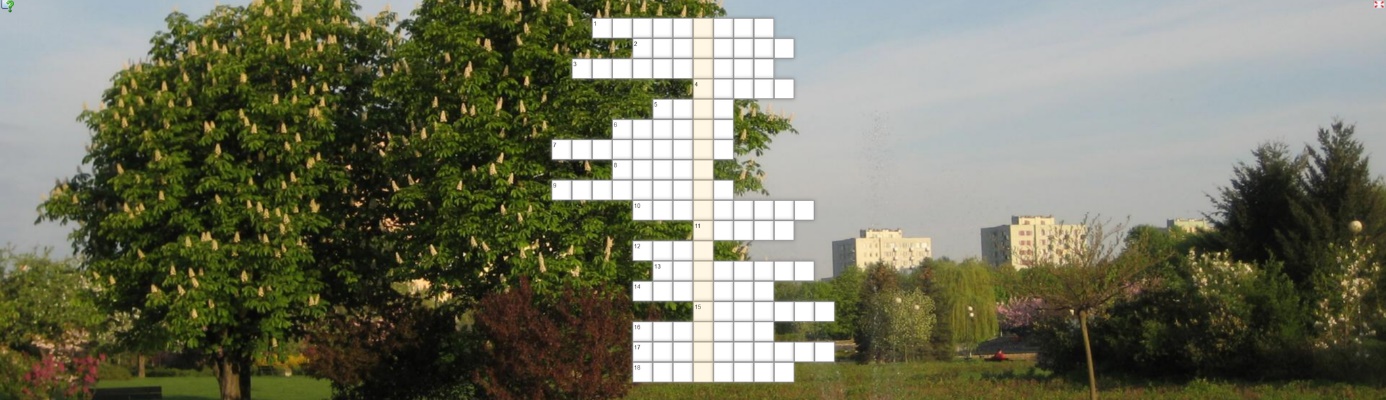 Naukowa przy ul. świętego Wincentego.Trasa szybkiego ruchu przebiegająca przez TargówekPętla autobusowa na BródnieNazwa osiedla mieszkaniowego wybudowanego na ElsnerowieDom Kultury przy ul. Wysockiego 11Nazwa jednej ze stacji metra na TargówkuPatron parku mieszczącego się na Targówku MieszkaniowymW naszej dzielnicy jeździ pod ziemiąPrzemysłowa część dzielnicy to Targówek...Wczesnośredniowieczne - jego pozostałości znajdują się w Lesie BródnowskimTeatr na TargówkuRondo na TargówkuPaweł … – rzeźbiarz, którego prace znajdują się w Parku BródnowskimNazwa pływalni mieszczącej się przy ulicy Łabiszyńskiej 20Patron jednej z ulic Targówka, inicjator powstania listopadowegoDom Kultury przy ul. Blokowej 1Grzegorz … – wokalista zespołu „Republika”, jest patronem jednego ze skwerów w naszej dzielnicyNazwa pływalni mieszczącej się przy ulicy Balkonowej 2